MADONAS NOVADA PAŠVALDĪBA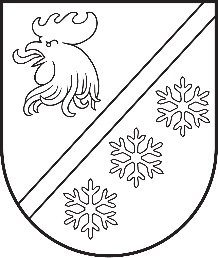 Reģ. Nr. 90000054572Saieta laukums 1, Madona, Madonas novads, LV-4801t. 64860090, e-pasts: pasts@madona.lv___________________________________________________________________________MADONAS NOVADA PAŠVALDĪBAS DOMESIZGLĪTĪBAS UN JAUNATNES LIETU KOMITEJAS SĒDES PROTOKOLS Nr. 1Madonā2024. gada 19. janvārīSēde sasaukta plkst. 10.00Sēdi atklāj plkst. 10.00Sēde notiek attālināti videokonferences platformā ZOOM.Sēdē tika veikts audioieraksts.Sēdi vada : komitejas priekšsēdētāja Valda Kļaviņa Protokolē: lietvede Līga RiekstaKomitejā piedalās deputāti: Artūrs Čačka, Artūrs Grandāns, Arvīds Greidiņš, Iveta Peilāne, Sandra Maksimova, Valda Kļaviņa, Zigfrīds Gora.Komitejā nepiedalās deputāti: Rūdolfs Preiss, Māris Olte - attaisnotu iemeslu dēļ.Sēdē piedalās:Administrācijas darbinieki: Solvita Seržāne – Izglītības nodaļas vadītāja, Liene Ankrava – Finanšu nodaļas vadītāja, Artūrs Leimanis – informācijas tehnoloģijas administrators, Sarmīte Jansone – izglītības nodaļas vadītājas vietniece, Inga Strazdiņa – vecākā speciāliste jaunatnes un ģimenes politikas jomā.Pagastu un apvienību pārvalžu vadītāji: Artūrs Portnovs – Kalsnavas un Ļaudonas pagastu pārvaldes vadītājs, Tālis Salenieks – Lubānas apvienības pārvaldes vadītājs, Elita Ūdre – Ērgļu apvienības pārvaldes vadītāja, Ilona Zalāne – Mētrienas pagasta un Praulienas pagasta pārvaldes vadītāja. Sēdes vadītāja Valda Kļaviņa iepazīstina ar Madonas novada pašvaldības domes Izglītības un jaunatnes lietu komitejas sēdes darba kārtību.DARBA KĀRTĪBĀ:0. Par darba kārtībuZIŅO: Valda Kļaviņa 1. Par valsts mērķdotācijas sadali Madonas novada pašvaldības vispārējās pamatizglītības un vispārējās vidējās izglītības iestāžu pedagoģisko darbinieku darba samaksai un sociālās apdrošināšanas obligātajām iemaksām no 2024. gada 1. janvāra līdz 31. augustamZIŅO: Solvita Seržāne 2. Par valsts mērķdotācijas sadali Madonas novada pašvaldības izglītības iestāžu bērnu no piecu gadu vecuma izglītošanā nodarbināto pirmsskolas izglītības pedagoģisko darbinieku darba samaksai un sociālās apdrošināšanas obligātajām iemaksām no 2024. gada 1. janvāra līdz 31. augustamZIŅO: Solvita Seržāne 3. Par valsts mērķdotācijas sadali Madonas novada pašvaldības interešu un profesionālās ievirzes izglītības iestāžu pedagoģisko darbinieku darba samaksai un sociālās apdrošināšanas obligātajām iemaksām no 2024. gada 1. janvāra līdz 31. augustamZIŅO: Solvita Seržāne 4. Par Madonas novada pašvaldības izglītības iestāžu pedagoģisko darbinieku amata vienību saraksta apstiprināšanuZIŅO: Solvita Seržāne 5. Par grozījumiem Madonas novada pašvaldības izglītības iestāžu, kuras īsteno pirmsskolas izglītības programmas, pedagoģisko darbinieku amatu vienību skaita noteikšanas kārtībāZIŅO: Solvita Seržāne 6. Par asistenta pakalpojumu nodrošināšanu pirmsskolas izglītības iestādē  bērniem līdz 5 gadu vecumamZIŅO: Solvita Seržāne 7. Par Madonas novada pašvaldības vispārējās pamatizglītības un vispārējās vidējās izglītības iestāžu direktoru darba samaksas noteikšanuZIŅO: Solvita Seržāne 8. Par finansējuma piešķiršanu biedrībai “Mēs saviem bērniem”ZIŅO: Solvita Seržāne 9. Par atļaujas izsniegšanu neformālās izglītības programmas īstenošanaiZIŅO: Solvita Seržāne 10. Par interešu izglītības programmas licencēšanuZIŅO: Solvita Seržāne 11. Par grozījumiem Madonas novada pašvaldības iestādes “Madonas Bērnu un jauniešu centrs” nolikumāZIŅO: Inga Strazdiņa 12. Informatīvais jautājums: Par darba ar jaunatni jomas budžetuZIŅO: Inga Strazdiņa 13. Informatīvais jautājums: Par Madonas novada pašvaldības saistošo noteikumu projekta “Par Madonas novada pašvaldības stipendiju un finansējuma studiju maksai piešķiršanas kārtību” izsludināšanu publiskai apspriešanaiZIŅO: Solvita Seržāne 14. Informatīvais jautājums - Par Izglītības pasākumu budžetu 2024. gadamZIŅO: Solvita Seržāne 15. Informatīvais jautājums: Par izmaiņām Barkavas pamatskolai apstiprinātajā amatu vienību sarakstāZIŅO: Solvita Seržāne 0. Par darba kārtībuZIŅO: Valda KļaviņaAtklāti balsojot: ar 5 balsīm "Par" (Artūrs Grandāns, Arvīds Greidiņš, Sandra Maksimova, Valda Kļaviņa, Zigfrīds Gora), "Pret" – nav, "Atturas" – nav, "Nepiedalās" – nav, Madonas novada pašvaldības domes Izglītības un jaunatnes lietu komiteja NOLEMJ:Apstiprināt 2024. gada 19. janvāra Madonas novada pašvaldības domes Izglītības un jaunatnes komitejas sēdes darba kārtību.1. Par valsts mērķdotācijas sadali Madonas novada pašvaldības vispārējās pamatizglītības un vispārējās vidējās izglītības iestāžu pedagoģisko darbinieku darba samaksai un sociālās apdrošināšanas obligātajām iemaksām no 2024. gada 1. janvāra līdz 31. augustamZIŅO: Solvita SeržāneSAGATAVOTĀJS: Solvita SeržāneSēdes vadītāja aicina balsot par lēmuma projektu.Atklāti balsojot: ar 7 balsīm "Par" (Artūrs Čačka, Artūrs Grandāns, Arvīds Greidiņš, Iveta Peilāne, Sandra Maksimova, Valda Kļaviņa, Zigfrīds Gora), "Pret" – nav, "Atturas" – nav, "Nepiedalās" – nav, Madonas novada pašvaldības domes Izglītības un jaunatnes lietu komiteja NOLEMJ: Atbalstīt lēmuma projektu un virzīt izskatīšanai uz finanšu un attīstības komitejas sēdi.Lēmuma projekts:Saskaņā ar likumu “Par valsts budžetu 2024.gadam” un Izglītības un zinātnes ministrijas veiktajiem aprēķiniem atbilstoši normatīvajiem aktiem, pašvaldības Izglītības nodaļa un Finanšu nodaļa ir  veikusi aprēķinus par valsts mērķdotācijas sadali izglītības iestādēm no 2024.gada 1.janvāra līdz 31.augustam. Noklausījusies sniegto informāciju, atklāti balsojot: PAR - ___, PRET - ___, ATTURAS - ___, Madonas novada pašvaldības dome NOLEMJ:1. Sadalīt Madonas novada pašvaldības vispārējās pamatizglītības un vispārējās vidējās izglītības iestāžu pedagoģisko darbinieku darba samaksai un sociālās apdrošināšanas obligātajām iemaksām paredzēto valsts mērķdotāciju no 2024.gada 1.janvāra līdz 31.augustam EUR 45786000,00 apmērā.2. Iedalīt Dzelzavas Pakalnu pamatskolai valsts mērķdotāciju no 2024.gada 1.janvāra līdz 31.augustam EUR 817866,00 apmērā, t.sk. pedagoģisko darbinieku darba samaksai un sociālās apdrošināšanas obligātajām iemaksām -590664,00 euro, kā arī ārsniecības personu darba samaksas pieaugumam 2024.gadā – 2564,00 euro.Madonas novada pašvaldības vispārējās pamatizglītības un vispārējās vidējās izglītības iestāžu pedagoģisko darbinieku darba samaksai un sociālās apdrošināšanas obligātajām iemaksām paredzētās valsts mērķdotācijas sadales saraksti no 2024.gada 1.janvāra līdz 31.augustam pievienoti protokolam.2. Par valsts mērķdotācijas sadali Madonas novada pašvaldības izglītības iestāžu bērnu no piecu gadu vecuma izglītošanā nodarbināto pirmsskolas izglītības pedagoģisko darbinieku darba samaksai un sociālās apdrošināšanas obligātajām iemaksām no 2024. gada 1. janvāra līdz 31. augustamZIŅO: Solvita SeržāneSAGATAVOTĀJS: Solvita SeržāneSēdes vadītāja aicina balsot par lēmuma projektu.Atklāti balsojot: ar 7 balsīm "Par" (Artūrs Čačka, Artūrs Grandāns, Arvīds Greidiņš, Iveta Peilāne, Sandra Maksimova, Valda Kļaviņa, Zigfrīds Gora), "Pret" – nav, "Atturas" – nav, "Nepiedalās" – nav, Madonas novada pašvaldības domes Izglītības un jaunatnes lietu komiteja NOLEMJ:Atbalstīt lēmuma projektu un virzīt izskatīšanai uz finanšu un attīstības komitejas sēdi.Lēmuma projekts:Saskaņā ar likumu “Par valsts budžetu 2024.gadam” un Izglītības un zinātnes ministrijas veiktajiem aprēķiniem atbilstoši normatīvajiem aktiem, pašvaldības Izglītības nodaļa un Finanšu nodaļa ir  veikusi aprēķinus par valsts mērķdotācijas sadali izglītības iestādēm 2024.gada 1.janvāra līdz 31.augustam. Noklausījusies sniegto informāciju, atklāti balsojot: PAR - ___, PRET - ___, ATTURAS - ___, Madonas novada pašvaldības dome NOLEMJ:Sadalīt Madonas novada pašvaldības izglītības iestādēm bērnu no piecu gadu vecuma izglītošanā nodarbināto pirmsskolas izglītības pedagoģisko darbinieku darba samaksai un sociālās apdrošināšanas obligātajām iemaksām paredzēto valsts mērķdotāciju no 2024.gada 1.janvāra līdz 31.augustam EUR 904144,00 apmērā.Pielikumā: Madonas novada pašvaldības izglītības iestādēm bērnu no piecu gadu vecuma izglītošanā nodarbināto pirmsskolas izglītības iestāžu pedagoģisko darbinieku darba samaksai un sociālās apdrošināšanas obligātajām iemaksām paredzētās valsts mērķdotācijas sadales saraksti 2024.gada 1.janvāra līdz 31.augustam.3. Par valsts mērķdotācijas sadali Madonas novada pašvaldības interešu un profesionālās ievirzes izglītības iestāžu pedagoģisko darbinieku darba samaksai un sociālās apdrošināšanas obligātajām iemaksām no 2024. gada 1. janvāra līdz 31. augustamZIŅO: Solvita SeržāneSAGATAVOTĀJS: Solvita SeržāneSēdes vadītāja aicina balsot par lēmuma projektu.Atklāti balsojot: ar 7 balsīm "Par" (Artūrs Čačka, Artūrs Grandāns, Arvīds Greidiņš, Iveta Peilāne, Sandra Maksimova, Valda Kļaviņa, Zigfrīds Gora), "Pret" – nav, "Atturas" – nav, "Nepiedalās" – nav, Madonas novada pašvaldības domes Izglītības un jaunatnes lietu komiteja NOLEMJ:Atbalstīt lēmuma projektu un virzīt izskatīšanai uz finanšu un attīstības komitejas sēdi.Lēmuma projekts:Saskaņā ar likumu “Par valsts budžetu 2024.gadam” un Izglītības un zinātnes ministrijas veiktajiem aprēķiniem atbilstoši normatīvajiem aktiem, interešu izglītības programmu izvērtēšanas komisijas lēmumu, pašvaldības Izglītības nodaļa un Finanšu nodaļa ir  veikusi aprēķinus par valsts mērķdotācijas sadali izglītības iestādēm 2024.gada 1.janvāra līdz 31.augustam.  Noklausījusies sniegto informāciju, atklāti balsojot: PAR - ___, PRET - ___, ATTURAS - ___, Madonas novada pašvaldības dome NOLEMJ:Sadalīt Madonas novada pašvaldības interešu izglītības programmu pedagoģisko darbinieku darba samaksai un sociālās apdrošināšanas obligātajām iemaksām paredzēto mērķdotāciju no 2024.gada 1.janvāra līdz 31.augustam EUR 260743,00 apmērāPielikumā: Madonas novada pašvaldības izglītības iestāžu interešu izglītības programmu pedagoģisko darbinieku darba samaksai un sociālās apdrošināšanas obligātajām iemaksām paredzētās mērķdotācijas sadales piešķiršanas saraksts no 2024.gada 1.janvāra līdz 31.augustam.4. Par Madonas novada pašvaldības izglītības iestāžu pedagoģisko darbinieku amata vienību saraksta apstiprināšanuZIŅO: Solvita SeržāneSAGATAVOTĀJS: Solvita SeržāneSēdes vadītāja aicina balsot par lēmuma projektu.Atklāti balsojot: ar 4 balsīm "Par" (Artūrs Grandāns, Arvīds Greidiņš, Iveta Peilāne, Valda Kļaviņa), "Pret" – nav, "Atturas" – 3 (Artūrs Čačka, Sandra Maksimova, Zigfrīds Gora), "Nepiedalās" – nav, Madonas novada pašvaldības domes Izglītības un jaunatnes lietu komiteja NOLEMJ:Atbalstīt lēmuma projektu un virzīt izskatīšanai uz finanšu un attīstības komitejas sēdi.Lēmuma projekts:Saskaņā ar grozījumiem 05.07.2016. Ministru kabineta noteikumos Nr.445 “Pedagogu darba samaksas noteikumi” un Madonas novada pašvaldības noteikumiem Nr.31 “Par valsts budžeta mērķdotācijas un pašvaldības finansējuma aprēķina un sadales kārtību Madonas novada pašvaldības izglītības iestāžu pedagogu darba samaksai”, ņemot vērā apstiprināto izglītojamo skaitu Valsts izglītības informācijas sistēmā (VIIS) uz 01.09.2023. un saņemto valsts mērķdotācijas apmēru no 2024.gada 1.septembra līdz 31.decembrim, ir veicami grozījumi vienotajā Madonas novada pašvaldības izglītības iestāžu pedagogu amata vienību sarakstā. Izskatījusi sagatavoto Madonas novada pašvaldības izglītības iestāžu pedagogu amata vienību saraksta projektu. Noklausījusies sniegto informāciju, pamatojoties uz Pašvaldību likuma likuma 10.panta pirmo daļu, atklāti balsojot: PAR - ___, PRET - ___, ATTURAS - ___, Madonas novada pašvaldības dome NOLEMJ:1. Apstiprināt Madonas novada pašvaldības izglītības iestāžu pedagogu amata vienību sarakstu no 01.01.2024., kas pievienots šim lēmumam kā pielikums.2. Atzīt par spēku zaudējušu 28.09.2023.domes lēmumu Nr.630 ”Par Madonas novada pašvaldības izglītības iestāžu pedagoģisko darbinieku amata vienību saraksta apstiprināšanu” (protokols Nr.18; 96.p).5. Par grozījumiem Madonas novada pašvaldības izglītības iestāžu, kuras īsteno pirmsskolas izglītības programmas, pedagoģisko darbinieku amatu vienību skaita noteikšanas kārtībāZIŅO: Solvita SeržāneSAGATAVOTĀJS: Solvita SeržāneSēdes vadītāja aicina balsot par lēmuma projektu.Atklāti balsojot: ar 2 balsīm "Par" (Arvīds Greidiņš, Valda Kļaviņa), "Pret" – nav, "Atturas" – 5 (Artūrs Čačka, Artūrs Grandāns, Iveta Peilāne, Sandra Maksimova, Zigfrīds Gora), "Nepiedalās" – nav, Madonas novada pašvaldības domes Izglītības un jaunatnes lietu komiteja NOLEMJ:Atbalstīt lēmuma projektu un virzīt izskatīšanai uz finanšu un attīstības komitejas sēdi.Lēmuma projekts:Saskaņā ar Ministru kabineta 2016. gada 5. jūlija noteikumiem Nr. 445 “Pedagogu darba samaksas noteikumi” no 2024. gada 1. janvāra pirmsskolas izglītības pedagogiem zemākā mēneša algas likme ir palielināta par 23% līdz 1 526,00 eiro. Izvērtējot pirmsskolas izglītības mācību jomu programmu saturu ir secināts, ka daļa kultūras izpratnes un pašizpausmes mākslā mācību jomas un veselības un fiziskās aktivitātes mācību jomas sasniedzamie rezultāti tiek integrēti un īstenoti pirmsskolas izglītības grupās strādājošo pedagogu organizētajā un īstenotajā mācību procesā visas dienas garumā. Ņemot vērā sasniedzamo rezultātu īpatsvaru mācību jomās, kuras var mācīt un sasniegt integrētā (starpdisciplinārā) apmācību procesā, ir iespēja optimizēt pedagogu darba organizācijas principus, neietekmējot izglītojamiem sniegtās izglītības kvalitāti. Vienlaikus, izvērtējot arī pirmsskolas izglītības pedagogu darba slodzes sabalansēšanas iespējas, tas ļautu ietaupīt finanšu līdzekļus algu fonda nodrošinājumam visa gada garumā.Ņemot vērā iepriekšminēto un pamatojoties uz Ministru kabineta 2016. gada 5. jūlija noteikumiem Nr. 445 “Pedagogu darba samaksas noteikumi” attiecībā uz pedagogu darba slodžu sabalansēšanu, būtu nepieciešams veikt grozījumus ar Madonas novada pašvaldības domes 2021. gada 25. novembra lēmumu Nr. 471 (protokols Nr. 15, 38. p.) apstiprinātajā “Madonas novada pašvaldības izglītības iestāžu, kuras īsteno pirmsskolas izglītības programmas, pedagoģisko darbinieku amata vienību skaita noteikšanas kārtībā”, veicot izmaiņas pirmsskolas izglītības mūzikas skolotāja un pirmsskolas izglītības sporta skolotāja slodžu noteikšanā.Noklausījusies sniegto informāciju, pamatojoties uz Izglītības likuma 60.panta trešo daļu, atklāti balsojot: PAR - ___, PRET - ___, ATTURAS - ___, Madonas novada pašvaldības dome NOLEMJ:1. Izdarīt ar Madonas novada pašvaldības domes 2021. gada 25. novembra lēmumu Nr. 471 (protokols Nr. 15, 38. p.) apstiprinātajā “Madonas novada pašvaldības izglītības iestāžu, kuras īsteno pirmsskolas izglītības programmas, pedagoģisko darbinieku amata vienību skaita noteikšanas kārtībā” šādus grozījumus:1.1. aizstāt kārtības 10.1. punktā skaitli “0,15” ar skaitli “0,125”;1.2. aizstāt kārtības 10.2. punktā skaitli “0,25” ar skaitli “0,2”;1.3. aizstāt kārtības 11.1. punktā skaitli “0,125” ar skaitli “0,1”.2. Ar lēmumu izdarītie grozījumi tiek piemēroti no 2024. gada 1. marta.6. Par asistenta pakalpojumu nodrošināšanu pirmsskolas izglītības iestādē  bērniem līdz 5 gadu vecumamZIŅO: Solvita SeržāneSAGATAVOTĀJS: Solvita SeržāneSēdes vadītāja aicina balsot par lēmuma projektu.Atklāti balsojot: ar 7 balsīm "Par" (Artūrs Čačka, Artūrs Grandāns, Arvīds Greidiņš, Iveta Peilāne, Sandra Maksimova, Valda Kļaviņa, Zigfrīds Gora), "Pret" – nav, "Atturas" – nav, "Nepiedalās" – nav, Madonas novada pašvaldības domes Izglītības un jaunatnes lietu komiteja NOLEMJ:Atbalstīt lēmuma projektu un virzīt izskatīšanai uz finanšu un attīstības komitejas sēdi.Lēmuma projekts:Ir saņemts Bērzaunes pagasta pirmsskolas izglītības iestādes “Vārpiņa” vadītājas 15.01.20124.iesniegums (reģistrēts Madonas novada pašvaldībā 15.01.2024. Nr.2.1.3.1./24/180) ar lūgumu piešķirt skolotāja palīga amata vienotu asistenta pienākumu veikšanai izglītojamajā iesaistē apmācību procesu.Saskaņā ar MK 2012.gada 9.oktobra noteikumu Nr. 695 “Kārtība, kādā  piešķir un finansē asistenta pakalpojumu izglītības iestādē” 3.punktu  “asistenta pakalpojumu izglītības iestādē ir tiesīga sniegt persona, kurai ir darba vai personiskā pieredze personu ar invaliditāti aprūpē vai atbilstoša izglītība vai darba pieredze pedagoģijas, psiholoģijas, medicīnas, veselības vai sociālā darba jomā”.Pirmsskolas izglītības iestādē atbilstošu pakalpojumu var sniegt skolotāja palīgs.  kura amata pienākums ir veic individuālo darbu ar bērnu, nodrošinot asistenta atbalstu izglītības iestādē, kuram ir DEAK atzinums par asistenta pakalpojumu nepieciešamību un kurš nav sasniedzis  valstī noteiktās obligātās izglītības vecumu, nodrošinot bērnam  izglītības iestādē asistenta atbalstu to darbību izpildei, kuras tā nespēj veikt patstāvīgi- pārvietoties, veikt pašaprūpi, kā arī iesaisti apmācību procesā.Noklausījusies sniegto informāciju, atklāti balsojot: PAR - ___, PRET - ___, ATTURAS - ___, Madonas novada pašvaldības dome NOLEMJ:Piešķirt papildu skolotāja palīga amata vienības izglītības iestādēm, izvērtējot bērnam nepieciešamo asistenta atbalstu izglītības iestādē: Izglītības iestāde	Izglītojamie/ dzimš. gads	Nepieciešamais pakalpoj. laiks Darba slodze	Darba samaksa EUR mēnesīBērzaunes PII “Vārpiņa”	1  (2022.g.)	16 st./ned.	0,4 likmes	280,- ( Ar VSAOI   346,-)7. Par Madonas novada pašvaldības vispārējās pamatizglītības un vispārējās vidējās izglītības iestāžu direktoru darba samaksas noteikšanuZIŅO: Solvita SeržāneSAGATAVOTĀJS: Solvita SeržāneSēdes vadītāja aicina balsot par lēmuma projektu.Atklāti balsojot: ar 6 balsīm "Par" (Artūrs Čačka, Artūrs Grandāns, Arvīds Greidiņš, Sandra Maksimova, Valda Kļaviņa, Zigfrīds Gora), "Pret" – nav, "Atturas" – nav, "Nepiedalās" – 1 (Iveta Peilāne), Madonas novada pašvaldības domes Izglītības un jaunatnes lietu komiteja NOLEMJ:Atbalstīt lēmuma projektu un virzīt izskatīšanai uz finanšu un attīstības komitejas sēdi.Lēmuma projekts:Saskaņā ar Ministru kabineta 05.07.2016. noteikumiem Nr.445 “Pedagogu darba samaksas noteikumi” un Madonas novada pašvaldības noteikumiem Nr.31 “Par valsts budžeta mērķdotācijas un pašvaldības finansējuma aprēķina un sadales kārtību Madonas novada pašvaldības izglītības iestāžu pedagogu darba samaksai”, ņemot vērā izglītojamo skaitu Valsts izglītības informācijas sistēmā (VIIS) un saņemto valsts mērķdotācijas apmēru no 2024.gada 1.janvāra līdz 31.augustam, ir veicami grozījumi izglītības iestāžu direktoru darba samaksā. Noklausījusies sniegto informāciju, atklāti balsojot: PAR - ___, PRET - ___, ATTURAS - ___, Madonas novada pašvaldības dome NOLEMJ:1. Apstiprināt Madonas novada pašvaldības vispārējās pamatizglītības un vispārējās vidējās izglītības iestāžu direktoru darba algas likmes no 2024.gada 1.janvāra.2. Uzdot Madonas novada pašvaldības izpilddirektoram izdot rīkojumu par Madonas novada pašvaldības vispārējās pamatizglītības un vispārējās vidējās izglītības iestāžu direktoru darba samaksu no 2024.gada 1.janvāra, saskaņā ar šo komitejas atzinumu.Pielikumā: Madonas novada pašvaldības vispārējās pamatizglītības un vispārējās vidējās izglītības iestāžu direktoru darba samaksas saraksts.8. Par finansējuma piešķiršanu biedrībai “Mēs saviem bērniem”ZIŅO: Solvita SeržāneSAGATAVOTĀJS: Solvita SeržāneSēdes vadītāja aicina balsot par lēmuma projektu.Atklāti balsojot: ar 7 balsīm "Par" (Artūrs Čačka, Artūrs Grandāns, Arvīds Greidiņš, Iveta Peilāne, Sandra Maksimova, Valda Kļaviņa, Zigfrīds Gora), "Pret" – nav, "Atturas" – nav, "Nepiedalās" – nav, Madonas novada pašvaldības domes Izglītības un jaunatnes lietu komiteja NOLEMJ:Atbalstīt lēmuma projektu un virzīt izskatīšanai uz finanšu un attīstības komitejas sēdi.Lēmuma projekts:Ir saņemts biedrības bērniem, jauniešiem un pieaugušajiem ar dažādiem funkcionāliem traucējumiem “Mēs saviem bērniem” 08.01.2024. iesniegums (reģistrēts Madonas novada pašvaldībā 08.01.2024. Nr.2.1.3.1./24/70), ar lūgumu piešķirt finansējumu teātra studijas vadītājai (12 h mēnesī) darba samaksas nodrošināšanai. Biedrības rīcībā nav finanšu resursu, lai veiktu nodarbību vadītāju apmaksu. Noklausījusies sniegto informāciju, atklāti balsojot: PAR - ___, PRET - ___, ATTURAS - ___, Madonas novada pašvaldības dome NOLEMJ:1. Piešķirt finansējumu EUR 1000,00 (viens tūkstotis euro 00 centi) apmērā teātra studijas vadītājai darba samaksas nodrošināšanai un valsts sociālās apdrošināšanas obligātajām iemaksām no 2024.gadam no izglītības pasākumu budžetā šim mērķim paredzētā finansējuma. 2. Uzdot Juridiskai un personāla nodaļai slēgt līgumu ar biedrību “Mēs saviem bērniem” par finansējuma piešķiršanu un izlietojuma atskaites iesniegšanu.9. Par atļaujas izsniegšanu neformālās izglītības programmas īstenošanaiZIŅO: Solvita SeržāneSAGATAVOTĀJS: Solvita SeržāneSēdes vadītāja aicina balsot par lēmuma projektu.Atklāti balsojot: ar 7 balsīm "Par" (Artūrs Čačka, Artūrs Grandāns, Arvīds Greidiņš, Iveta Peilāne, Sandra Maksimova, Valda Kļaviņa, Zigfrīds Gora), "Pret" – nav, "Atturas" – nav, "Nepiedalās" – nav, Madonas novada pašvaldības domes Izglītības un jaunatnes lietu komiteja NOLEMJ:1. Izsniegt atļauju neformālās izglītības programmas “Esi mentors” īstenošanai.2. Uzdot Madonas novada pašvaldības izpilddirektoram izsniegt atļauju neformālās izglītības programmas “Esi mentors” īstenošanai.Lēmuma projekts:Ir saņemts E.S.I. Akadēmija SIA 08.01.2024. iesniegums (reģistrēts Madonas novada pašvaldībā 19.01.2024. Nr.2.1.3.1/24/__) ar lūgumu izsniegt atļauju neformālās izglītības programmas “Esi mentors” īstenošanai .Saskaņā ar Ministru kabineta 13.07.2023. noteikumu Nr. 395 “Kārtība, kādā tiek izsniegtas atļaujas neformālās izglītības programmas īstenošanai” 2. punktu. Noklausījusies sniegto informāciju, atklāti balsojot: PAR - ___, PRET - ___, ATTURAS - ___, Madonas novada pašvaldības domes Izglītības un jaunatnes lietu komiteja NOLEMJ:1. Izsniegt atļauju neformālās izglītības programmas “Esi mentors” īstenošanai.2. Uzdot Madonas novada pašvaldības izpilddirektoram izsniegt atļauju neformālās izglītības programmas “Esi mentors” īstenošanai.10. Par interešu izglītības programmas licencēšanuZIŅO: Solvita SeržāneSAGATAVOTĀJS: Solvita SeržāneSēdes vadītāja aicina balsot par lēmuma projektu.Atklāti balsojot: ar 7 balsīm "Par" (Artūrs Čačka, Artūrs Grandāns, Arvīds Greidiņš, Iveta Peilāne, Sandra Maksimova, Valda Kļaviņa, Zigfrīds Gora), "Pret" – nav, "Atturas" – nav, "Nepiedalās" – nav, Madonas novada pašvaldības domes Izglītības un jaunatnes lietu komiteja NOLEMJ:1. Izsniegt licenci interešu izglītības programmai “Esi līderis” (izglītojamajiem vecumā no 10 līdz 18 gadiem, 70 stundas).2. Licences derīgas līdz 2025.gada 31.decembrim.Lēmuma projekts:Ir saņemts E.S.I. Akadēmija SIA 05.12.2023. iesniegums (reģistrēts Madonas novada pašvaldībā 05.12.2023. Nr.2.1.3.1/23/4481) ar lūgumu piešķirt licenci interešu izglītības programmas “Esi līderis” (izglītojamajiem vecumā no 10 līdz 18 gadiem) īstenošanai.Saskaņā ar 31.05.2022. Madonas novada pašvaldības saistošajiem noteikumiem Nr.18 “Interešu izglītības un pieaugušo neformālās izglītības programmu licencēšanas kārtība”. Noklausījusies sniegto informāciju, atklāti balsojot: PAR - ___, PRET - ___, ATTURAS - ___, Madonas novada pašvaldības domes Izglītības un jaunatnes lietu komiteja NOLEMJ:1. Izsniegt licenci interešu izglītības programmai “Esi līderis” (izglītojamajiem vecumā no 10 līdz 18 gadiem, 70 stundas).2. Licences derīgas līdz 2025.gada 31.decembrim.11. Par grozījumiem Madonas novada pašvaldības iestādes “Madonas Bērnu un jauniešu centrs” nolikumāZIŅO: Inga StrazdiņaSAGATAVOTĀJS: Inga Strazdiņa, Evita ZāleSēdes vadītāja aicina balsot par lēmuma projektu.Atklāti balsojot: ar 7 balsīm "Par" (Artūrs Čačka, Artūrs Grandāns, Arvīds Greidiņš, Iveta Peilāne, Sandra Maksimova, Valda Kļaviņa, Zigfrīds Gora), "Pret" – nav, "Atturas" – nav, "Nepiedalās" – nav, Madonas novada pašvaldības domes Izglītības un jaunatnes lietu komiteja NOLEMJ:Atbalstīt lēmuma projektu un virzīt izskatīšanai uz finanšu un attīstības komitejas sēdi.Lēmuma projekts:Ar 2024.gada 31.janvāra domes lēmumu Nr.____ ir nolemts veikt strukturālās izmaiņas pašvaldības administrācijā, kuru rezultātā Madonas novada pašvaldības iestādes “Madonas bērnu un jauniešu centrs” struktūrvienība “Madonas novada Multifunkcionālais jaunatnes iniciatīvu centrs “Kubs” tiek pievienota jaunizveidojamai iestādei “Madonas novada Madonas apvienības pārvalde”. Līdz ar to ir nepieciešams veikt grozījumus Madonas novada pašvaldības iestādes “Madonas bērnu un jauniešu centrs” nolikumā. Noklausījusies sniegto informāciju, Pamatojoties uz Pašvaldību likuma 10.panta pirmās daļas 8. punktu, atklāti balsojot: PAR - ___, PRET - ___, ATTURAS - ___, Madonas novada pašvaldības dome NOLEMJ:1. Veikt šādus grozījumus Madonas novada pašvaldības iestādes “Madonas bērnu un jauniešu centrs” nolikumā: 1.1. Svītrot Nolikuma 1.punktā teikumu “Iestāde ir Madonas novada pašvaldības darba ar jaunatni īstenošanas instruments un institucionālās sistēmas darbam ar jaunatni sastāvdaļa.”1.2. Nolikuma 8.punktā svītrot vārdus “darbs ar jaunatni Madonas pilsētā.”;1.3. svītrot Nolikuma 9.6  un 9.9.punktus;1.4. svītrot Nolikuma 9.11.punktā vārdus “jaunatnes darba”;1.5. svītrot Nolikuma 9.14. un 18.punktu;1.6. izteikt nolikuma 40.punktu šādā redakcijā:“40. Direktors, atbilstoši apstiprinātajam budžetam, ir tiesīgs slēgt zemsliekšņa iepirkumu līgumus (piegādes, pakalpojumu), ievērojot Domes noteikumus par iepirkumu organizēšanas kārtību, kā arī uzņēmuma līgumus un telpu nomas līgumus Iestādes funkciju nodrošināšanai.” 2. Noteikt, ka grozījumi nolikumā stājas spēkā 2024.gada 1.martā. 3. Uzdot pašvaldības izpilddirektoram organizēt nolikuma konsolidētās versijas sagatavošanu un publicēšanu pašvaldības tīmekļvietnē.12. Informatīvais jautājums: Par darba ar jaunatni jomas budžetuZIŅO: Inga StrazdiņaSAGATAVOTĀJS: Inga StrazdiņaDEBATĒS PIEDALĀS: Inga Strazdiņa, Zigfrīds Gora, Liene AnkravaI. Strazdiņa informē, par jaunatnes jomas budžetu, plānotajām aktivitātēm, konkursiem un aktivitātēm. Šogad budžeta summa ir lielāka. Tāpat I. Strazdiņa informē, par budžetu pagastu multifunkcionālajos un jauniešu centros. 	Z. Gora jautā, kādi kritēriji ņemti vērā plānojot budžetu pagastu multifunkcionālajos un jauniešu centros? L. Ankrava atbild, budžets plānots tā, lai pagastu multifunkcionālajos un jauniešu centros tas būtu līdzvērtīgs plānotajām aktivitātēm.13. Informatīvais jautājums: Par Madonas novada pašvaldības saistošo noteikumu projekta “Par Madonas novada pašvaldības stipendiju un finansējuma studiju maksai piešķiršanas kārtību” izsludināšanu publiskai apspriešanaiZIŅO: Solvita SeržāneSAGATAVOTĀJS: Gundega PuķīteDEBATĒS PIEDALĀS: Solvita Seržāne	S. Seržāne informē par saistošo noteikumu projektu “Par Madonas novada pašvaldības stipendiju un finansējuma studiju maksai piešķiršanas kārtību”. Budžetu nepieciešams palielināt. 14. Informatīvais jautājums: Par Izglītības pasākumu budžetu 2024. gadamZIŅO: Solvita SeržāneSAGATAVOTĀJS: Solvita Seržāne  DEBATĒS PIEDALĀS: Solvita Seržāne	S. Seržāne informē par izglītības pasākumu budžetu 2024. gadam. Aktivitātes nav palielinātas. Ir pārskatīta pozīcija – digitālie mācību līdzekļi. Ieplānota gatavošanās skolēnu dziesmu un deju svētkiem. Ieguldītajiem līdzekļiem ir jābūt efektīgi izlietotiem.15. Informatīvais jautājums: Par izmaiņām Barkavas pamatskolai apstiprinātajā amatu vienību sarakstāZIŅO: Solvita SeržāneSAGATAVOTĀJS: Gundega PuķīteDEBATĒS PIEDALĀS: Solvita Seržāne	S. Seržāne informē par izmaiņām Barkavas pamatskolas apstiprinātajā amatu vienību sarakstā. Šobrīd tiek pārskatīta darba organizēšana, grupā viens pedagogs un 1,5 likme skolotāja palīgs.  Sēdi slēdz 11:43Sēdes vadītāja							V. KļaviņaSēdes protokolists						L. Rieksta